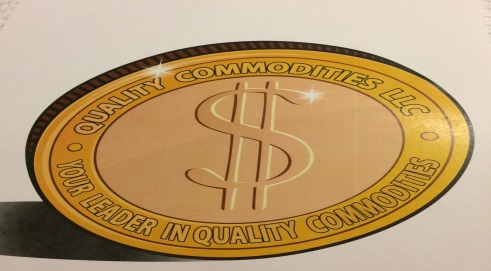                                  Quality Commodities L.L.C. 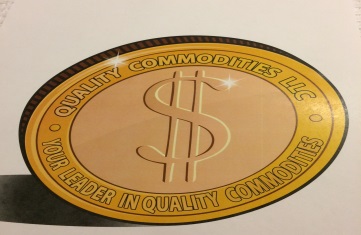 Phone: (904)474-9804   Fax: (904)641-8484     
Email: QUALITYCOMMODITIES@GMAIL.COM
Website: WWW.QUALITYCOMMODITIES.US Quality Commodities L.L.C. 
8181 Sabal Oak Way 
Jacksonville, Florida  32256

Date:                                                        Sub Total:                                           
Shipping & Tax:                                        Total:
Signature: 	         Quanity       Item Or ItemsPrice For Each Item